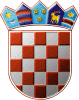 REPUBLIKA HRVATSKAGRADSKO IZBORNO POVJERENSTVOGRADA CRESAKLASA: 013-01/17-1/1URBROJ: 2213/02-03-17-67CRES, 5. svibnja 2017.	Na osnovi članka 22. stavak 1. i 2. te članka 53. točke 4. Zakona o lokalnim izborima ("Narodne novine", broj 144/12 i 121/16), Gradsko izborno povjerenstvo Grada CRESA, odlučujući o prijedlogu predlagatelja MARČELO DAMIJANJEVIĆ, SAMIR MUJAGIĆ, LINO SINČIĆ, utvrdilo je, prihvatilo i objavljuje PRAVOVALJANU KANDIDACIJSKU LISTUZA IZBOR ČLANOVA GRADSKOG VIJEĆA GRADA CRESANositelj liste: MARČELO DAMIJANJEVIĆKandidatkinje/kandidati:MARČELO DAMIJANJEVIĆ; HRVAT; CRES, TRG VELI DVOR 8; rođ. 10.10.1968; OIB: 39439070178; MRAJNA KURAJIĆ; HRVATICA; CRES, JADRANSKA OBALA 20; rođ. 11.02.1982; OIB: 23988735061; ŽSAMIR MUJAGIĆ; MUSLIMAN; CRES, GRABAR 39; rođ. 19.04.1967; OIB: 50031472607; MLINO SINČIĆ; HRVAT; CRES, JADRANSKA OBALA 20; rođ. 28.07.1949; OIB: 97277854306; MLEONORA POROPAT; HRVATICA; CRES, MELIN V 18/A; rođ. 02.03.1966; OIB: 40215477035; ŽMARKO KAŠTELAN; HRVAT; CRES, SVETOG JURJA 16; rođ. 13.12.1973; OIB: 05931171972; MTONČI ZUBOVIĆ; HRVAT; CRES, PALADA 1; rođ. 23.02.1973; OIB: 97532222169; MTANJA HORVAT; HRVATICA; CRES, VAROZINA 4; rođ. 04.10.1986; OIB: 14581110132; ŽMARINO VELČIĆ; HRVAT; CRES, PEŠKERA 14; rođ. 28.02.1986; OIB: 13340700756; MSUZANA LAUŠ MITROVIĆ; HRVATICA; CRES, ZAGRAD 10; rođ. 17.06.1988; OIB: 91047652695; ŽIVANKA SELMANOVIĆ; HRVATICA; CRES, JADRANSKA OBALA 45; rođ. 25.07.1976; OIB: 85267624785; ŽBILJANA MUŠKARDIN; SRPKINJA; CRES, RIVA CRESKIH KAPETANA 9; rođ. 20.12.1972; OIB: 94617691156; ŽBRANKO BENVIN; HRVAT; CRES, MELIN V 18/B; rođ. 01.03.1969; OIB: 35553177661; MKANDIDACIJSKA LISTA GRUPE BIRAČAPREDSJEDNIKGRADSKOG IZBORNOG POVJERENSTVAGRADA CRESAPATRICIJA PURIĆ